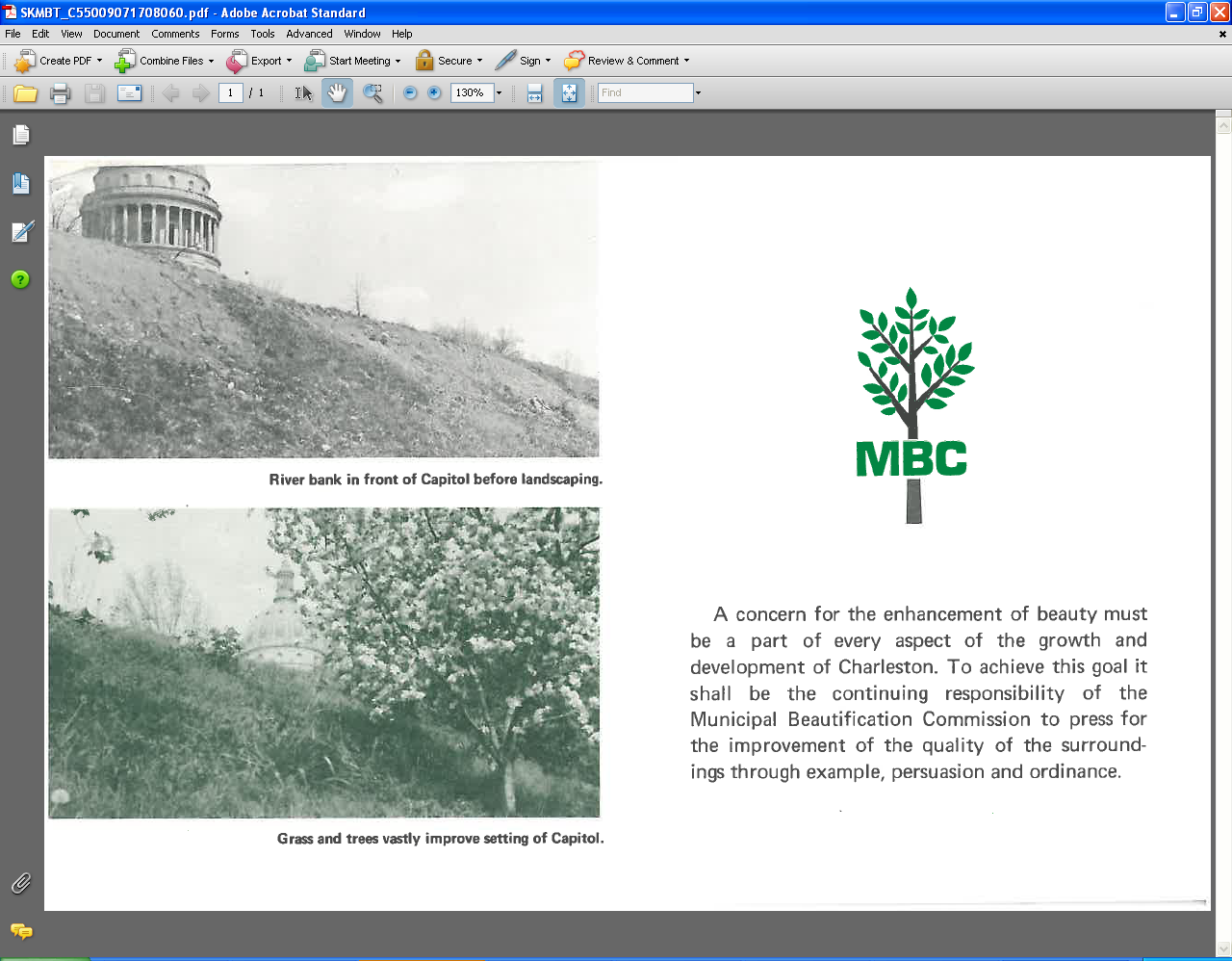 MUNICIPAL BEAUTIFICATION COMMISSION/TREE BOARDCSC CONFERENCE ROOM 1:00 PMPARKING BUILDING #1TUESDAY, JUNE 6, 2017AGENDACALL TO ORDER AND APPROVAL OF MINUTES MAY 2, 2017ART WORK – STEVE ROMANODAVIS PARK – SUSIE SALISBURY & ANNA FORBESWAYFINDING REPORT DIRECTOR’S REPORT - MIKEADDITIONAL BUSINESSADJOURNMENTPlease attend, if possible. If you cannot be present, please telephone Public Grounds at 304-348-6458.